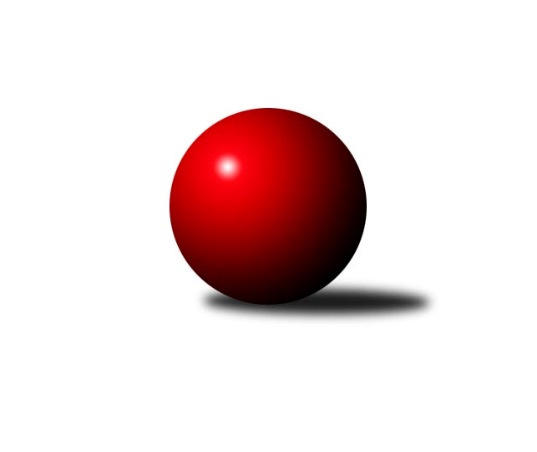 Č.3Ročník 2019/2020	21.9.2019          Téměř 100% úspěšnost domácích družstev, tak by se dalo hodnotit další kolo této soutěže. Tři výsledky 5-3 pro domácí se rozhodují spíše v závěrečných duelech, netěsnější výsledek byl uhrán v utkání Valtice – Šanov, rozdíl 14 kuželek.         Důkladně prosím kontrolujte zpravodaj v kolonkách start náhradníků a dopsání na soupisku, zda data zde uvedená jsou pravdivá.Nejlepšího výkonu v tomto kole: 3331 dosáhlo družstvo: TJ Centropen Dačice CNejlepší výkon kola předvedl hráč Michal Waszniovski, porazil vynikajících 601 kuželek.3. KLM D 2019/2020Výsledky 3. kolaSouhrnný přehled výsledků:TJ Centropen Dačice C	- TJ Sokol Machová 	6:2	3331:3207	(15.0:9.0)	21.9.TJ Loko. České Budějovice 	- SK Podlužan Prušánky 	6:2	3192:3108	(15.0:9.0)	21.9.TJ Sokol Slavonice 	- TJ Sokol Mistřín 	3:5	3075:3160	(8.5:15.5)	21.9.TJ Lokomotiva Valtice  	- TJ Sokol Šanov 	5:3	3313:3299	(11.0:13.0)	21.9.TJ Sokol Husovice C	- TJ Start Jihlava 	5:3	3172:3124	(12.0:12.0)	21.9.KK Slavoj Žirovnice 	- TJ Centropen Dačice B	5:3	3237:3189	(12.0:12.0)	21.9.Tabulka družstev:	1.	TJ Lokomotiva Valtice 	3	3	0	0	17.0 : 7.0 	37.0 : 35.0 	 3183	6	2.	TJ Centropen Dačice C	3	3	0	0	16.0 : 8.0 	40.5 : 31.5 	 3298	6	3.	TJ Lokomotiva České Budějovice	3	2	1	0	16.0 : 8.0 	39.0 : 33.0 	 3199	5	4.	SK Podlužan Prušánky	3	2	0	1	17.0 : 7.0 	42.0 : 30.0 	 3253	4	5.	KK Slavoj Žirovnice	3	2	0	1	12.0 : 12.0 	38.0 : 34.0 	 3197	4	6.	TJ Sokol Mistřín	3	1	1	1	12.0 : 12.0 	35.0 : 37.0 	 3217	3	7.	TJ Centropen Dačice B	3	1	0	2	12.0 : 12.0 	37.0 : 35.0 	 3201	2	8.	TJ Start Jihlava	3	1	0	2	11.0 : 13.0 	36.0 : 36.0 	 3189	2	9.	TJ Sokol Husovice C	3	1	0	2	7.0 : 17.0 	32.0 : 40.0 	 3161	2	10.	TJ Sokol Šanov	3	0	1	2	9.0 : 15.0 	34.5 : 37.5 	 3178	1	11.	TJ Sokol Machová	3	0	1	2	7.0 : 17.0 	34.0 : 38.0 	 3183	1	12.	TJ Sokol Slavonice	3	0	0	3	8.0 : 16.0 	27.0 : 45.0 	 3015	0Podrobné výsledky kola:	 TJ Centropen Dačice C	3331	6:2	3207	TJ Sokol Machová 	Michal Waszniovski	146 	 149 	 145 	161	601 	 3:1 	 556 	 163	146 	 127	120	Michal Laga	Jan Kubeš	128 	 131 	 132 	116	507 	 1:3 	 550 	 142	136 	 157	115	Pavel Jurásek	Karel Fabeš	144 	 157 	 139 	130	570 	 3:1 	 492 	 138	117 	 106	131	Bohuslav Husek	Vítězslav Stuchlík	127 	 134 	 135 	118	514 	 1:3 	 555 	 123	164 	 137	131	Vlastimil Brázdil	Stanislav Kučera *1	154 	 145 	 131 	140	570 	 3:1 	 526 	 122	130 	 143	131	Milan Dovrtěl	Dušan Rodek	134 	 152 	 141 	142	569 	 4:0 	 528 	 127	135 	 127	139	Roman Hrančíkrozhodčí: Aneta Kameníková
střídání: *1 od 1. hodu Zdeněk PospíchalNejlepší výkon utkání: 601 - Michal Waszniovski	 TJ Lokomotiva České Budějovice 	3192	6:2	3108	SK Podlužan Prušánky 	Martin Voltr	137 	 141 	 146 	143	567 	 2.5:1.5 	 517 	 139	141 	 120	117	Stanislav Esterka	Tomáš Reban	130 	 108 	 127 	145	510 	 2:2 	 527 	 138	140 	 109	140	Martin Tesařík	Tomáš Polánský	125 	 132 	 130 	125	512 	 3.5:0.5 	 499 	 123	132 	 122	122	Vojtěch Novák	Pavel Černý *1	162 	 120 	 132 	126	540 	 3:1 	 530 	 154	134 	 124	118	Dominik Fojtík	Jiří Reban	132 	 128 	 119 	147	526 	 1:3 	 559 	 149	144 	 120	146	Zdeněk Zálešák	Zdeněk Kamiš	139 	 114 	 144 	140	537 	 3:1 	 476 	 127	128 	 105	116	Stanislav Zálešákrozhodčí: Václav Klojda st.
střídání: *1 od 1. hodu Jan SýkoraNejlepší výkon utkání: 567 - Martin Voltr	 TJ Sokol Slavonice 	3075	3:5	3160	TJ Sokol Mistřín 	Jiří Ondrák, st.	130 	 115 	 109 	128	482 	 0:4 	 581 	 158	144 	 135	144	Zbyněk Cízler	Miroslav Bartoška	138 	 129 	 117 	121	505 	 2:2 	 473 	 113	114 	 123	123	Petr Málek	Zdeněk Holub	150 	 128 	 121 	135	534 	 2:2 	 513 	 139	133 	 134	107	Zbyněk Bábíček	Pavel Blažek	127 	 119 	 132 	143	521 	 1:3 	 552 	 135	139 	 159	119	Martin Fiala	Jiří Matoušek	136 	 125 	 133 	146	540 	 3:1 	 517 	 141	124 	 122	130	Luděk Svozil	Rudolf Borovský	113 	 133 	 117 	130	493 	 0.5:3.5 	 524 	 113	141 	 128	142	Jakub Cizlerrozhodčí: Smažil JosefNejlepší výkon utkání: 581 - Zbyněk Cízler	 TJ Lokomotiva Valtice  	3313	5:3	3299	TJ Sokol Šanov 	Miroslav Vojtěch	140 	 131 	 129 	138	538 	 2:2 	 560 	 129	145 	 162	124	Milan Volf	František Herůfek ml.	161 	 133 	 142 	130	566 	 2:2 	 521 	 115	141 	 125	140	Ladislav Kacetl	Robert Herůfek	153 	 130 	 152 	131	566 	 3:1 	 531 	 137	135 	 135	124	Petr Bakaj	Petr Pesau	142 	 129 	 125 	142	538 	 3:1 	 529 	 137	121 	 131	140	Tomáš Červenka	Zdeněk Musil	153 	 151 	 136 	151	591 	 1:3 	 599 	 154	152 	 155	138	Petr Mika	Roman Mlynarik	125 	 131 	 128 	130	514 	 0:4 	 559 	 135	153 	 130	141	Jiří Konvalinkarozhodčí: Jiří MikaNejlepší výkon utkání: 599 - Petr Mika	 TJ Sokol Husovice C	3172	5:3	3124	TJ Start Jihlava 	Martin Gabrhel	115 	 131 	 141 	140	527 	 1:3 	 531 	 126	132 	 147	126	Petr Votava	Karel Gabrhel	115 	 154 	 108 	101	478 	 1:3 	 514 	 128	119 	 137	130	Roman Doležal	Igor Sedlák	131 	 127 	 129 	123	510 	 0:4 	 575 	 140	145 	 135	155	Martin Votava	Radim Meluzín	101 	 149 	 135 	137	522 	 3:1 	 475 	 109	109 	 131	126	Jiří Vlach	Radim Máca	153 	 141 	 144 	135	573 	 3:1 	 525 	 135	152 	 124	114	Svatopluk Birnbaum	Tomáš Válka	144 	 131 	 155 	132	562 	 4:0 	 504 	 117	124 	 139	124	Petr Hlaváčekrozhodčí: Lenka Hanušovážlutá karta: hra do nepřipraveného automatického stavěče kuželek – Jiří Vlach (Jihlava)Poznámka uvedená v zápise z utkání je v řešení, výsledek bude zveřejněn v dalším zpravodaji.Nejlepší výkon utkání: 575 - Martin Votava	 KK Slavoj Žirovnice 	3237	5:3	3189	TJ Centropen Dačice B	Patrik Solař	163 	 141 	 125 	144	573 	 3.5:0.5 	 514 	 142	105 	 125	142	Jakub Stuchlík	Miroslav Čekal	153 	 135 	 138 	128	554 	 2.5:1.5 	 542 	 156	121 	 137	128	Tomáš Pospíchal	David Švéda	139 	 111 	 128 	129	507 	 1:3 	 524 	 136	120 	 130	138	Karel Kunc	František Kožich	115 	 135 	 122 	124	496 	 1:3 	 528 	 137	138 	 136	117	Tomáš Bártů	Pavel Ryšavý	118 	 117 	 150 	127	512 	 1:3 	 517 	 128	135 	 115	139	Milan Kabelka	Libor Kočovský	136 	 143 	 160 	156	595 	 3:1 	 564 	 147	135 	 157	125	Lukáš Prknarozhodčí: Tuček JiříNejlepší výkon utkání: 595 - Libor KočovskýPořadí jednotlivců:	jméno hráče	družstvo	celkem	plné	dorážka	chyby	poměr kuž.	Maximum	1.	Michal Waszniovski	TJ Centropen Dačice C	579.00	390.0	189.0	5.5	2/3	(601)	2.	Radim Máca	TJ Sokol Husovice C	573.00	377.5	195.5	3.5	2/2	(573)	3.	Zdeněk Zálešák	SK Podlužan Prušánky 	569.00	383.0	186.0	4.0	3/3	(590)	4.	Martin Tesařík	SK Podlužan Prušánky 	567.33	381.7	185.7	6.0	3/3	(603)	5.	Petr Mika	TJ Sokol Šanov 	566.33	374.3	192.0	3.0	3/3	(599)	6.	Dušan Rodek	TJ Centropen Dačice C	564.50	366.0	198.5	2.5	2/3	(569)	7.	Pavel Černý	TJ Lokomotiva České Budějovice 	560.00	380.5	179.5	5.5	2/2	(579)	8.	Martin Voltr	TJ Lokomotiva České Budějovice 	558.50	358.0	200.5	2.0	2/2	(567)	9.	Tomáš Válka	TJ Sokol Husovice C	555.00	372.0	183.0	4.0	2/2	(562)	10.	Michal Laga	TJ Sokol Machová 	554.33	371.0	183.3	7.3	3/3	(567)	11.	Vojtěch Novák	SK Podlužan Prušánky 	553.00	361.3	191.7	1.3	3/3	(593)	12.	Martin Votava	TJ Start Jihlava 	552.67	367.3	185.3	1.7	3/3	(575)	13.	Zdeněk Musil	TJ Lokomotiva Valtice  	552.00	369.5	182.5	5.0	2/2	(591)	14.	Zbyněk Cízler	TJ Sokol Mistřín 	549.50	366.5	183.0	6.0	2/3	(581)	15.	Libor Kočovský	KK Slavoj Žirovnice 	549.25	369.5	179.8	5.5	2/2	(620)	16.	Karel Fabeš	TJ Centropen Dačice C	549.00	367.7	181.3	7.3	3/3	(570)	17.	Jakub Cizler	TJ Sokol Mistřín 	547.00	365.7	181.3	5.3	3/3	(570)	18.	Pavel Ryšavý	KK Slavoj Žirovnice 	546.00	364.3	181.8	5.5	2/2	(561)	19.	Vlastimil Brázdil	TJ Sokol Machová 	545.67	370.3	175.3	4.3	3/3	(559)	20.	Milan Volf	TJ Sokol Šanov 	545.33	370.7	174.7	5.3	3/3	(560)	21.	Martin Fiala	TJ Sokol Mistřín 	544.50	357.0	187.5	5.5	2/3	(552)	22.	Zbyněk Bábíček	TJ Sokol Mistřín 	544.33	363.7	180.7	2.3	3/3	(565)	23.	Petr Votava	TJ Start Jihlava 	543.33	360.3	183.0	7.0	3/3	(578)	24.	Milan Kabelka	TJ Centropen Dačice B	542.00	355.3	186.8	5.0	2/2	(567)	25.	Jakub Kožich	KK Slavoj Žirovnice 	542.00	362.0	180.0	4.0	2/2	(582)	26.	Roman Doležal	TJ Start Jihlava 	542.00	363.7	178.3	3.7	3/3	(585)	27.	Vítězslav Stuchlík	TJ Centropen Dačice C	541.50	351.5	190.0	7.0	2/3	(569)	28.	Stanislav Esterka	SK Podlužan Prušánky 	541.50	361.0	180.5	4.0	2/3	(566)	29.	Tomáš Pospíchal	TJ Centropen Dačice B	541.50	372.5	169.0	4.8	2/2	(549)	30.	František Herůfek ml.	TJ Lokomotiva Valtice  	540.50	363.5	177.0	7.0	2/2	(566)	31.	Jiří Konvalinka	TJ Sokol Šanov 	539.33	367.7	171.7	3.7	3/3	(559)	32.	Petr Pesau	TJ Lokomotiva Valtice  	539.25	357.5	181.8	4.3	2/2	(573)	33.	Zdeněk Kamiš	TJ Lokomotiva České Budějovice 	539.25	365.0	174.3	4.3	2/2	(548)	34.	Roman Mlynarik	TJ Lokomotiva Valtice  	534.50	355.8	178.8	5.0	2/2	(552)	35.	Lukáš Novák	TJ Start Jihlava 	534.00	353.5	180.5	4.5	2/3	(556)	36.	Jaroslav Polášek	TJ Sokol Mistřín 	534.00	360.0	174.0	5.5	2/3	(537)	37.	Miroslav Vojtěch	TJ Lokomotiva Valtice  	532.25	364.3	168.0	5.5	2/2	(538)	38.	Tomáš Bártů	TJ Centropen Dačice B	532.25	368.0	164.3	5.3	2/2	(550)	39.	Luděk Svozil	TJ Sokol Mistřín 	532.00	362.3	169.7	6.3	3/3	(544)	40.	Tomáš Červenka	TJ Sokol Šanov 	531.33	370.3	161.0	5.0	3/3	(542)	41.	Tomáš Polánský	TJ Lokomotiva České Budějovice 	530.75	355.3	175.5	8.5	2/2	(538)	42.	Pavel Jurásek	TJ Sokol Machová 	530.67	359.0	171.7	7.3	3/3	(550)	43.	Roman Hrančík	TJ Sokol Machová 	525.67	368.0	157.7	7.7	3/3	(545)	44.	Jiří Rauschgold	TJ Sokol Husovice C	525.00	358.0	167.0	7.0	2/2	(534)	45.	Jan Kubeš	TJ Centropen Dačice C	524.67	353.0	171.7	4.7	3/3	(550)	46.	František Kožich	KK Slavoj Žirovnice 	524.50	354.8	169.8	7.3	2/2	(538)	47.	Patrik Solař	KK Slavoj Žirovnice 	521.75	351.5	170.3	7.3	2/2	(573)	48.	Bohuslav Husek	TJ Sokol Machová 	521.50	358.5	163.0	12.5	2/3	(551)	49.	David Švéda	KK Slavoj Žirovnice 	520.75	358.0	162.8	5.3	2/2	(527)	50.	Jiří Matoušek	TJ Sokol Slavonice 	519.25	350.8	168.5	5.8	2/2	(540)	51.	Dominik Fojtík	SK Podlužan Prušánky 	517.67	348.0	169.7	8.0	3/3	(558)	52.	Igor Sedlák	TJ Sokol Husovice C	517.00	374.5	142.5	7.8	2/2	(540)	53.	Stanislav Zálešák	SK Podlužan Prušánky 	516.67	363.0	153.7	8.7	3/3	(543)	54.	Milan Dovrtěl	TJ Sokol Machová 	515.33	357.3	158.0	10.7	3/3	(533)	55.	Jakub Stuchlík	TJ Centropen Dačice B	513.50	367.0	146.5	6.0	2/2	(514)	56.	Jiří Reban	TJ Lokomotiva České Budějovice 	513.25	351.5	161.8	6.8	2/2	(526)	57.	Jiří Vlach	TJ Start Jihlava 	513.00	344.5	168.5	5.5	2/3	(551)	58.	Petr Hlaváček	TJ Start Jihlava 	511.00	340.5	170.5	8.0	2/3	(518)	59.	Jiří Svoboda	TJ Sokol Slavonice 	508.50	348.0	160.5	5.0	2/2	(515)	60.	Tomáš Reban	TJ Lokomotiva České Budějovice 	506.75	346.3	160.5	6.5	2/2	(523)	61.	Zdeněk Holub	TJ Sokol Slavonice 	506.00	342.8	163.3	6.3	2/2	(534)	62.	Pavel Blažek	TJ Sokol Slavonice 	503.50	354.8	148.8	6.8	2/2	(521)	63.	Petr Bakaj	TJ Sokol Šanov 	502.00	345.3	156.7	8.0	3/3	(531)	64.	Petr Málek	TJ Sokol Mistřín 	498.50	328.5	170.0	4.0	2/3	(524)	65.	Miroslav Bartoška	TJ Sokol Slavonice 	494.25	346.8	147.5	9.8	2/2	(518)	66.	Jiří Ondrák, ml.	TJ Sokol Slavonice 	491.50	329.5	162.0	8.0	2/2	(506)	67.	Karel Gabrhel	TJ Sokol Husovice C	488.00	346.0	142.0	14.0	2/2	(498)	68.	Aleš Procházka	TJ Sokol Šanov 	479.50	335.5	144.0	7.5	2/3	(490)		Petr Vojtíšek	TJ Centropen Dačice C	581.00	368.0	213.0	1.0	1/3	(581)		Zdeněk Pospíchal	TJ Centropen Dačice C	567.00	355.0	212.0	0.0	1/3	(567)		Robert Herůfek	TJ Lokomotiva Valtice  	565.50	384.5	181.0	5.0	1/2	(566)		Lukáš Prkna	TJ Centropen Dačice B	564.00	378.0	186.0	9.0	1/2	(564)		Miroslav Čekal	KK Slavoj Žirovnice 	554.00	362.0	192.0	3.0	1/2	(554)		Vlastimil Musel	TJ Centropen Dačice C	550.00	369.0	181.0	2.0	1/3	(550)		Jiří Malínek	TJ Centropen Dačice B	540.50	374.0	166.5	4.5	1/2	(549)		Aleš Láník	TJ Centropen Dačice C	536.00	356.0	180.0	8.0	1/3	(536)		Radim Meluzín	TJ Sokol Husovice C	534.00	363.5	170.5	7.5	1/2	(546)		Jiří Poláček	TJ Start Jihlava 	532.00	357.0	175.0	6.0	1/3	(532)		Marek Ingr	TJ Sokol Mistřín 	529.00	368.0	161.0	4.0	1/3	(529)		Jan Herzán	TJ Lokomotiva Valtice  	527.00	371.0	156.0	5.0	1/2	(527)		Marek Škrabal	TJ Sokol Husovice C	526.00	380.0	146.0	12.0	1/2	(526)		Svatopluk Birnbaum	TJ Start Jihlava 	525.00	345.0	180.0	8.0	1/3	(525)		Karel Kunc	TJ Centropen Dačice B	524.00	358.0	166.0	3.0	1/2	(524)		Petr Janák	TJ Centropen Dačice B	524.00	369.0	155.0	7.0	1/2	(524)		Ladislav Kacetl	TJ Sokol Šanov 	521.00	371.0	150.0	9.0	1/3	(521)		Robert Pacal	TJ Sokol Husovice C	519.00	332.0	187.0	8.0	1/2	(519)		Martin Gabrhel	TJ Sokol Husovice C	514.00	353.5	160.5	8.5	1/2	(527)		Rudolf Borovský	TJ Sokol Slavonice 	493.00	353.0	140.0	14.0	1/2	(493)		Jiří Ondrák, st.	TJ Sokol Slavonice 	482.00	328.0	154.0	8.0	1/2	(482)		Sebastián Zavřel	TJ Start Jihlava 	480.00	349.0	131.0	12.0	1/3	(480)Sportovně technické informace:I přes zadání výsledků na portál kuzelky.com je nutné do kolonky různé vždy upřesnit hru hráčů mimo soupisku. Zda je to startem náhradníka či dopsáním na soupisku, pokud to tam neuvedete, nemám zpětnou vazbu, zda Vaše zadání je v pořádku, proto na to prosím nezapomínejte. V tomto kole bylo opomenuto upřesnění u hráčů, Michal Waszniovski, Zdeněk Pospíchal z Dačic C, Jan Sýkora - České Budějovice a Svatopluk Birnbaum, Petr Hlaváček z Jihlavy. Starty náhradníků:registrační číslo	jméno a příjmení 	datum startu 	družstvo	číslo startu17212	Ladislav Kacetl	21.09.2019	TJ Sokol Šanov 	1x13020	Svatopluk Birnbaum	21.09.2019	TJ Start Jihlava 	1x20433	Michal Waszniovski	21.09.2019	TJ Centropen Dačice C	2x16503	Zdeněk Pospíchal	21.09.2019	TJ Centropen Dačice C	3x3085	Rudolf Borovský	21.09.2019	TJ Sokol Slavonice 	1x18086	Jan Sýkora	21.09.2019	TJ Lokomotiva České Budějovice 	1x15224	Petr Hlaváček	21.09.2019	TJ Start Jihlava 	2x10430	Jiří Ondrák, st.	21.09.2019	TJ Sokol Slavonice 	1x11469	Karel Kunc	21.09.2019	TJ Centropen Dačice B	1x
Hráči dopsaní na soupisku:registrační číslo	jméno a příjmení 	datum startu 	družstvo	Program dalšího kola:4. kolo	Rozhodčí28.09.2019	so	10:00	1-4	TJ Centropen Dačice B 	–	TJ Loko. České Budějovice  	Kameníková28.09.2019	so	11:30	1-4	TJ Start Jihlava  	–	TJ Sokol Machová  	Doležal28.09.2019	so	13:00	1-4	SK Podlužan Prušánky  	–	TJ Lokomotiva Valtice   	Lauko28.09.2019	so	13:30	1-4	TJ Sokol Slavonice  	–	TJ Centropen Dačice C 	Smažil28.09.2019	so	15:00	1-4	TJ Sokol Husovice C 	–	KK Slavoj Žirovnice  	Sedláková28.09.2019	so	16:00	1-4	TJ Sokol Šanov  	–	TJ Sokol Mistřín  	MikaZpracoval: Petr Kohlíček, petr.kohlicek@kuzelky.cz, petr.kohlicek@seznam.cz, 777 626 473 (Vodafone CZ)Dne: 21.9.2019Nejlepší šestka kola - absolutněNejlepší šestka kola - absolutněNejlepší šestka kola - absolutněNejlepší šestka kola - absolutněNejlepší šestka kola - dle průměru kuželenNejlepší šestka kola - dle průměru kuželenNejlepší šestka kola - dle průměru kuželenNejlepší šestka kola - dle průměru kuželenNejlepší šestka kola - dle průměru kuželenPočetJménoNázev týmuVýkonPočetJménoNázev týmuPrůměr (%)Výkon1xMichal WaszniovskiDačice C6011xZbyněk CízlerMistřín112.825812xPetr MikaŠanov5991xMichal WaszniovskiDačice C111.636012xLibor KočovskýŽirovnice 5952xLibor KočovskýŽirovnice 111.415951xZdeněk MusilValtice 5912xPetr MikaŠanov111.175991xZbyněk CízlerMistřín5811xZdeněk MusilValtice 109.695911xMartin VotavaStart Jihlava5751xMartin VoltrLok. Č.B. 109.14567